                               TQ-500;TQ-700 TƏMİZLƏYİCİ QƏFƏSРЗ-500;РЗ-700 РЕШЕТКА ЗАЩИТНАЯ                               TQ-500; TQ-700  PROTECTIVE GRID     TQ-500-8.0 and TQ-700-8.0 cleaning cages are designed to protect against damage to foreign objects            falling into the compressor flow line.    It is installed at the beginning of the metering junction in gas storage areas.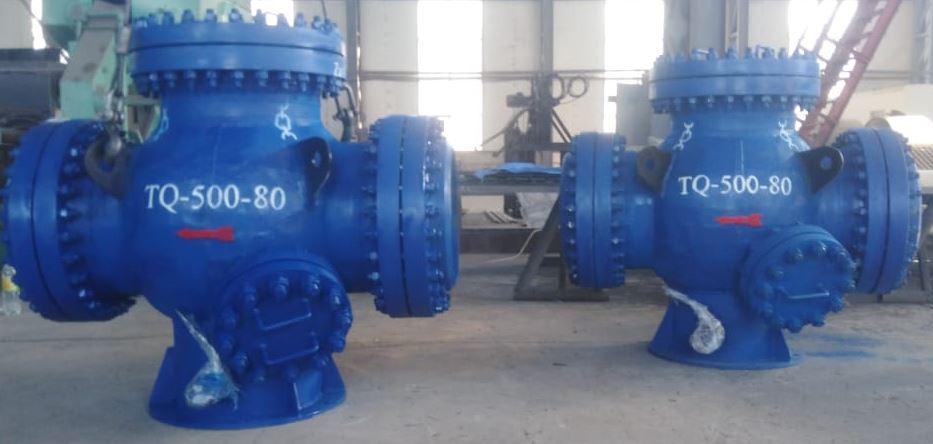 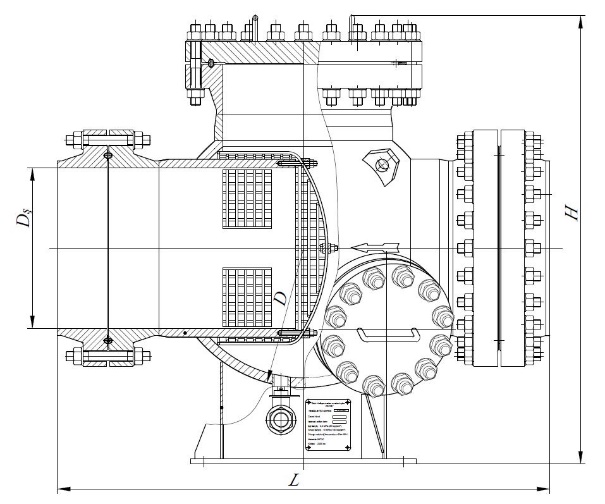 TQ-500TQ-7001Nominal diameter, Dş , mmНоминальный диаметр, Dş , мм5007002Pressure nominal, МPа (kgf/cm2)Давление номинальное, МПа (кгс/см2)8,0 (80)8,0 (80)3Hydraulic pressure loss, МPа (kgf/cm2)Гидравлические потери давления, МПа (кгс/см2)0,01(0,1)0,01(0,1)4The total area of the holes in the gridСуммарная площадь отверстий в решеткеMore pipeline areaБольше площади  сечения трубопроводаMore pipeline areaБольше площади  сечения трубопровода5Temperature, ͦ C Температура, ͦ C-60...+80-60...+806Type of the joinТип соединенияFlangedФланцевоеFlangedФланцевое7Dimensions, mmГабаритные размеры, мм7.a-length, L-длина, L153019687.b-outside diameter (body), D-наружный диаметр (корпуса), D86512157.c-height, H-высота, H138518058Weight, kgМасса, кг22003800